TELEVISIONS – CHAÎNE GÉNÉRALISTETEMPS D'INTERVENTION DANS LES JOURNAUX DU 01-10-2023 AU 31-10-2023 Les partis politiques et divers sont présentés par ordre alphabétique. Seuls les partis politiques et divers ayant bénéficié de temps de parole figurent dans ce tableau.
*Ces données mensuelles sont fournies à titre informatif. L'appréciation du respect du pluralisme, qui s'effectue chaîne par chaîne, est réalisée à l'issue de chaque trimestre civil.TF1 France 2 France 3 Canal+ France 5 M6 C8 TMC TFX RMC Decouverte RMC Story 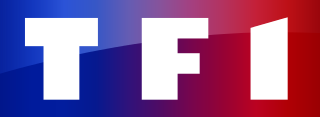 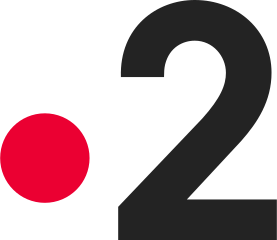 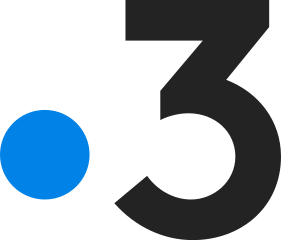 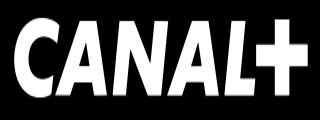 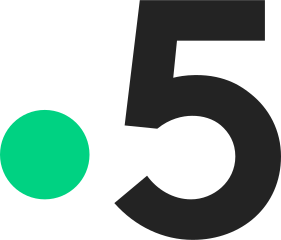 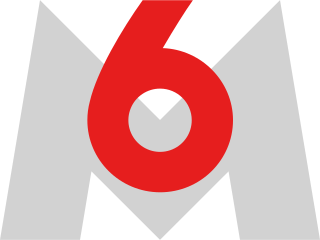 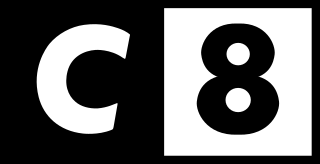 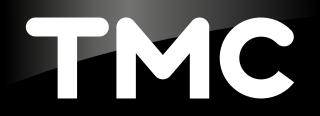 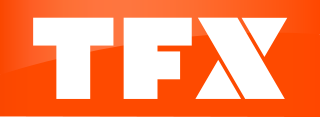 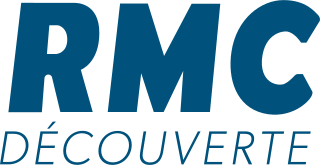 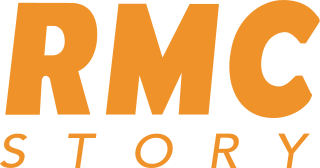 PRESIDENT DE LA REPUBLIQUE00:12:1000:18:09---00:12:0400:04:32--00:00:2000:06:10dont Président de la République - propos qui relèvent du débat politique national-00:15:35---00:01:5500:01:31--00:00:2000:01:35GOUVERNEMENT00:13:1201:05:42---00:05:4600:10:32--00:08:1800:10:06TOTAL EXÉCUTIF00:13:1201:21:17---00:07:4100:12:03--00:08:3800:11:41PART DE L'EXÉCUTIF*24,80%25,80%---34,61%68,08%--38,51%45,70%Divers Droite00:02:46 00:04:06 - - - 00:00:30 00:00:18 - - 00:01:04 00:00:56 Divers Gauche00:03:17 00:02:20 00:00:46 - - 00:01:16 - - - - 00:00:45 Europe Ecologie-les Verts00:04:17 00:01:41 - - - 00:00:21 - - - - - Fédération progressiste00:00:12 - - - - - - - - - - Génération Ecologie00:00:12 - - - - - - - - - - Guadeloupe unie solidaire et responsable00:00:12 - - - - - - - - - - Horizons00:00:56 00:01:20 - - - 00:00:40 00:00:57 - - 00:00:39 00:00:28 La France insoumise00:00:28 00:33:54 - - - 00:01:56 00:01:19 - - 00:03:09 00:01:32 Les Ecologistes00:00:08 00:01:08 - - - 00:00:13 - - - - - Les Républicains00:09:10 00:45:12 - - - 00:04:20 00:00:24 - - 00:06:07 00:01:58 Mouvement démocrate00:00:21 00:01:07 - - - 00:00:14 - - - - 00:00:15 Parti communiste français00:00:15 00:18:48 - - - 00:00:07 00:00:16 - - - 00:01:17 Parti radical de gauche00:00:20 - - - - - - - - - - Parti socialiste00:02:43 00:14:09 00:00:23 - - 00:01:38 00:01:23 - - 00:00:56 00:02:17 Rassemblement national00:00:50 00:26:30 - - - 00:01:00 00:00:13 - - 00:01:06 00:00:21 Renaissance00:04:34 00:57:40 00:00:13 - - 00:00:16 00:00:49 - - 00:00:12 00:02:12 Sans étiquette00:08:28 - - - - - - - - - 00:00:56 Union des démocrates et indépendants00:00:52 00:01:53 - - - 00:00:14 - - - - 00:00:49 Agir- 00:00:43 - - - - - - - - 00:00:07 Divers Centre- 00:01:00 - - - 00:00:34 - - - - - Génération.s- 00:00:11 - - - - - - - - - La Convention- 00:09:58 - - - - - - - - - Nouvelle donne- 00:00:09 - - - - - - - - - Reconquête- 00:11:58 - - - 00:00:22 - - - 00:00:34 - L'Eveil océanien- - 00:00:11 - - - - - - - - Péyi Guyane- - 00:00:57 - - - - - - - - Péyi-A- - 00:00:16 - - - - - - - - Pour La Réunion- - 00:00:16 - - - - - - - - Tavini Huiraatira- - 00:01:30 - - - - - - - - Union calédonienne- - 00:00:13 - - - - - - - - Debout la France- - - - - 00:00:27 - - - - - Lutte Ouvrière- - - - - 00:00:23 - - - - - TOTAL PARTIS POLITIQUES ET DIVERS00:40:0103:53:4700:04:45--00:14:3100:05:39--00:13:4700:13:53PART DES PARTIS POLITIQUES ET DIVERS*75,20%74,20%100,00%--65,39%31,92%--61,49%54,30%